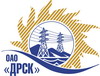 Открытое Акционерное Общество«Дальневосточная распределительная сетевая  компания»ПРОТОКОЛ ПЕРЕТОРЖКИПРЕДМЕТ ЗАКУПКИ: Открытый запрос предложений на право заключения Договора на выполнение работ: «Ремонт здания гаража № 2» для нужд филиала ОАО «ДРСК» «Амурские электрические сети». Закупка проводится согласно ГКПЗ 2014г. раздела  1.1 «Услуги ремонта»  № 2601  на основании указания ОАО «ДРСК» от  03.09.2014 г. № 234.Плановая стоимость закупки:  2 643 000,00 руб. без НДС                                           ПРИСУТСТВОВАЛИ: члены постоянно действующей Закупочной комиссии 2-го уровня. ВОПРОСЫ ЗАСЕДАНИЯ ЗАКУПОЧНОЙ КОМИССИИ:В адрес Организатора закупки поступили 2 (две) заявки на участие.Вскрытие конвертов было осуществлено членами Закупочной комиссии.Дата и время начала процедуры вскрытия конвертов с заявками на участие в закупке: 16:00 (время благовещенское) 30.09.2014 г.Место проведения процедуры вскрытия: ОАО «ДРСК» г. Благовещенск, ул. Шевченко 28, каб. 244.В конвертах обнаружены заявки следующих Участников закупки:РЕШИЛИ:Утвердить протокол переторжкиОтветственный секретарь Закупочной комиссии 2 уровня  ОАО «ДРСК»                       		          О.А. МоторинаТехнический секретарь  Закупочной комиссии 2 уровня  ОАО «ДРСК»                           	         Т.В. Коротаева№ 592/УР-Пг. Благовещенск«30» сентября 2014 г.№п/пНаименование Участника закупки и его адресОбщая цена заявки до переторжки, руб. без НДСОбщая цена заявки после переторжки, руб. без НДСООО «Прометей+» (675000 г. Благовещенск, ул. Мухина, 150)2 060 907,061 877 715,322.ИП Ши Владимир(676242 г. Зея, ул. Мухиная, 228, офис 1)2 087 787,001 956 751,003.ООО «АльянсГрупп» (675000 г. Благовещенск, ул. Политехническая, 77)2 500 000,00не поступила